RAPORT ANUAL DE MONITORIZAREPRIVIND EFECTELE APLICĂRII MĂSURILOR CUPRINSE ÎN PLANUL INTEGRAT DE CALITATE A AERULUI ÎN MUNICIPIUL BUCUREŞTIPENTRU ANUL 2019Lista tabelelorTabel nr.1 Rapoarte anuale privind stadiul realizării măsurilor din planul/planul integrat de calitate a aerului, întocmite de Comisia TehnicăTabel nr. 2  Stațiile automate de monitorizare a calității aerului, amplasate în aglomerarea BucureştiTabel nr. 3 Poluanți și parametrii meteo monitorizați la stațiile automate de monitorizare a calității aerului, amplasate în aglomerarea BucureştiTabel nr. 4 Metode de referință Tabel nr. 5 Valorile concentrației medii anuale pentru NO2, la stațiile automate de monitorizare a calității aerului din aglomerarea Bucureşti, perioada 2007 – 2019Tabel nr. 6 Numărul de ore pentru care concentrația medie a depăşit valoarea de 200 µg/m3 la NO2 la stațiile automate de monitorizare a calității aerului din aglomerarea Bucureşti, perioada 2007 – 2019Tabel nr. 7 Valorile concentrației medii anuale pentru PM10 la stațiile automate de monitorizare a calității aerului din aglomerarea Bucureşti, perioada 2007 – 2019Tabel nr. 8  Numărul de ore pentru care concentrația medie a depăşit valoarea de 50 µg/m3 la PM10 la stațiile automate de monitorizare a calității aerului din aglomerarea Bucureşti, perioada 2007 – 2019Tabel nr. 9 Valorile concentrației medii anuale pentru PM2,5 la stațiile automate de monitorizare a calității aerului din aglomerarea Bucureşti, perioada 2007 – 2019Tabel nr. 10 Valorile concentrației medii anuale pentru C6H6 la stațiile automate de monitorizare a calității aerului din aglomerarea Bucureşti, perioada 2007 – 2019Tabel nr. 11 Sinteza măsurilor cuprinse în planLista figurilorFigura nr. 1 Hartă cu amplasarea stațiilor automate de monitorizare a calității aerului din aglomerarea BucureştiFigura nr. 2 Evoluția concentrației medii anuale pentru NO2, pentru perioada 2010 - 2019Figura nr. 3 Evoluția numărului anual de ore pentru care concentrația medie a depășit valoarea de 200 µg/m3, pentru NO2, pentru perioada 2010 – 2019Figura nr. 4 Evoluția concentrației medii anuale pentru PM10, pentru perioada 2010 – 2019Figura nr. 5 Evoluția numărului anual de zile pentru care concentrația medie a depășit valoarea de 50 µg/m3, pentru PM10, pentru perioada 2010 – 2019Figura nr. 6 Evoluția concentrației medii anuale pentru PM2,5, pentru perioada 2010 – 2019Figura nr. 7 Evoluția concentrației medii anuale pentru C6H6, pentru perioada 2010 – 2019Lista anexelorAnexa nr. 1. Hotărârea Consiliului General al Municipiului București privind aprobarea raportului anual privind stadiul realizării măsurilor din planul de calitate a aerului inclusiv raportul aferentAnexa nr. 2. Raportul anual cu privire la stadiul de realizare și atingerea indicatorilor cuantificabili din punct de vedere al eficienței, prevăzuți în planul de calitate a aerului, elaborat de autoritatea publică teritorială de inspecție și control în domeniul protecției mediuluiAnexa nr. 3. Hotărârile Consiliului General al Municipiului București privind aprobarea rapoartelor trimestriale privind stadiul realizării măsurilor din planul de calitate a aerului și rapoartele trimestriale aferente1. Informații generaleMunicipiul București este capitala României, cel mai populat oraș și cel mai mare centru economic al țării. Suprafața capitalei, actualizată în decembrie 2016 de către Agenția Națională de Cadastru şi Publicitate Imobiliară, este de 240 km2, reprezentând aproximativ 0,8% din suprafața României din care suprafața construită este de peste 70%.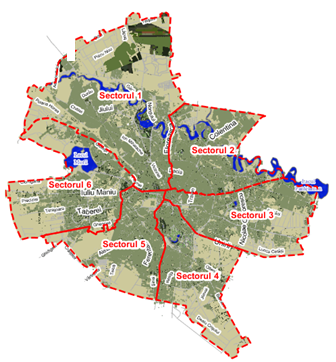 Poziția geografică a Bucureştiului este delimitată de coordonatele:	- 25°49’50’’ şi 26°27’15’’ longitudine estică;	- 44°44’30’’ şi 44°14’05’’ latitudine nordică;Municipiul Bucureşti se află în Câmpia Română, o regiune de platformă relativ rigidă, situat la o altitudine cuprinsă între 60-90 m.Municipiul București este înconjurat de județul Ilfov, structură administrativă cu o suprafață de 1.583 km2, alcătuită din 40 de unități administrativ-teritoriale, împreună cu care formează una dintre cele 8 regiuni de dezvoltare ale României. Între Municipiul București și localitățile limitrofe există numeroase conexiuni și interdependențe, atât din punct de vedere socio-economic cât și de mediu.Anul de referință al prezentului raport este 2019În urma comunicării de către autoritatea publică centrală pentru protecția mediului a necesității întocmirii Planului integrat de calitate a aerului, Primăria Municipiului București a inițiat acțiunile legale și a înființat, prin Dispoziția Primarului General nr. 1528/06.10.2015 completată cu D.P.G. nr. 69/11.01.2016 şi D.P.G. 1290/22.09.2017, Comisia Tehnică pentru elaborarea Planului Integrat de Calitate a Aerului în Municipiul București.Dezbaterea publică privind propunerile de elaborare a Planului Integrat de Calitate Aer şi a Planului de Menținere a Calității Aerului în Municipiul Bucureşti a avut loc în 12.02.2018 la sediul Primăriei Municipiului Bucureşti.	Planul Integrat de Gestionare a Calității Aerului în Municipiul Bucureşti a fost aprobat prin HCGMB nr. 325 din 14.06.2018 şi poate fi consultat la adresa http://pmb.ro/institutii/primaria/directii/directia_mediu/planuri_de_calitate_aer/docs/plan_integrat_calitate_aer_buc/plan_integrat_calitate_aer_buc_2018_2022.pdfPlanul Integrat de Calitate a Aerului în Municipiul Bucureşti a fost elaborat de Comisia Tehnică pentru elaborarea planurilor de calitatea aerului în Municipiul Bucureşti constituită la nivelul Municipiului București, numită prin Dispoziția Primarului General nr. 1528/06.10.2015, completată cu D.P.G. nr. 69/11.01.2016 și D.P.G. nr. 1290/22.09.2017- anul de referință 2018Planul a fost elaborat ca urmare a prevederilor legale care se aplică unităţilor administrativ-teritoriale incluse în anexa 1 a Ordinului MMAP 1206/2015. Studiul de calitate a aerului care a stat la baza întocmirii Planului Integrat de Calitate a Aerului în Municipiul Bucureşti a fost elaborat de către S.C. Westagem S.R.L folosind date transmise de APM Bucureşti legate de concentraţia poluanţilor în perioada 2010 – 2014, dar şi informaţii rezultate în urma modelării matematice a dispersiei poluanţilor.Calendarul punerii în aplicare: 2018 - 20222. Cadru legalStabilirea unor limite sau ținte ale concentrațiilor de poluanți în aerul înconjurător și crearea condițiilor ca acestea să nu fie depăşite reprezintă cel mai important mijloc legislativ prin care se asigură prevenirea şi reducerea efectelor poluanților din aer asupra sănătății populației şi mediului. Aceste reglementări sunt cuprinse în Directiva 2008/50/UE A PARLAMENTULUI EUROPEAN ŞI A CONSILIULUI din 21 mai 2008 privind calitatea aerului şi un aer mai curat pentru Europa, şi Directiva 2004/107/UE A PARLAMENTULUI EUROPEAN ŞI A CONSILIULUI din 15 decembrie 2004 privind arsenul, cadmiul, mercurul, nichelul şi hidrocarburile aromatice policiclice (PAH) în aerul înconjurător, ambele transpuse în legislația națională prin Legea nr. 104/2011 privind calitatea aerului înconjurător.Procedura prin care se asigură cadrul juridic, organizatoric, funcțional şi o concepție unitară de întocmire a planurilor de calitate a aerului, a planurilor de acțiune pe termen scurt şi a planurilor de menținere a calității aerului, de consultare a publicului, de aprobare, de punere în aplicare, de monitorizare şi de raportare a stadiului şi a efectelor realizării măsurilor din aceste planuri către instituțiile naționale şi europene, este stabilită în Anexa la Hotărârea de Guvern nr. 257/2015 privind aprobarea Metodologiei de elaborare a planurilor de calitate a aerului, planurilor de acțiune pe termen scurt şi a planurilor de menținere a calității mediului. Metodologia cuprinde totodată informațiile care urmează să fie incluse în planurile de calitate a aerului.Prin O.M.M.A.P. nr. 1206/2015, emis conform prevederilor Legii nr. 104/2011, Municipiul București este înscris în Anexa 1 LISTA cu unitățile administrativ-teritoriale întocmită în urma încadrării în regimul de gestionare I, pentru poluanții NO2, NOX, PM10, PM2,5 și benzen și în Anexa 2 LISTA cu unitățile administrativ-teritoriale întocmită în urma încadrării în regimul de gestionare II pentru poluanții SO2, CO, plumb, nichel, cadmiu, arsen. În conformitate cu art. 28, alin 4 al HG 257/2015 și art. 10, lit. o al Legii nr. 104/2011, APM Bucureşti are obligația de a elabora un raport de monitorizare la nivel teritorial, cu privire la efectele aplicării măsurilor prin care se reduce nivelul poluanților sub valorile - limită, valorile-țintă, respectiv sub obiectivul pe termen lung, pentru asigurarea unei calități a aerului înconjurător, în condițiile unei dezvoltări durabile.3. Raportul anual privind stadiul realizării măsurilor din planul integrat de calitate a aerului, întocmit de Comisia TehnicăTabel nr. 1Rapoarte anuale privind stadiul realizării măsurilor din planul/planul integrat de calitate a aerului, întocmite de Comisia Tehnică4. Raportul anual cu privire la stadiul de realizare și atingerea indicatorilor cuantificabili din punct de vedere al eficienței, prevăzuți în planul integrat de calitate a aerului, elaborat de autoritatea publică teritorială de inspecție și control în domeniul protecției mediuluiRaportul anual întocmit și transmis de Garda Națională de Mediu – Comisariatul Municipiului București este prezentat integral în Anexa 2. Se poate evidenția faptul că s-au efectuat controale care au avut drept scop verificarea punctuală a aplicării măsurilor incluse în PICA. Raportul menționează explicit dacă măsurile pentru care s-au efectuat controale sunt în termen, au fost realizate sau sunt expirate și nerealizate în totalitate. Pentru nerealizarea măsurilor din Planul Integrat de Calitate a Aerului, Primaria Municipiului București , reprezentată prin Primar Gabriela Firea, respectiv toate primăriile de sector, reprezentate prin Prima, au fost sancționate contravențional cu amendă, în conformitate cu prevederile art. 79, alin. 5 din Legea nr. 104/2011, privind calitatea aerului înconjurător. De asmenea, au fost verificați și alți responsabili de măsuri incluse în PICA: METROREX, CNAIR și instalațiile mari de ardere (IMA) aparținând Electrocentrale București – CET Vest, CET Sud, CET Progresu, CET Grozăvești și  Vest Energo SA, CET Grivița, Compania Municipala Termoenergetica SA.Au fost efectuat și controale la șantierele de construire/demolare, astfel în anul 2019 au fost verificate activitățile desfășurate în 32 de mari șantiere de construcție/demolare unde au fost aplicate un număr de 27 de amenzi contravenționale în valoare de 405.000 lei, pentru nerespectarea procedurilor și cerințelor legale care conduc la prevenirea, eliminarea sau reducerea impactului asupra aerului înconjurător și a mediului ca întreg, conform Legii nr. 104/2011, privind calitatea aerului înconjurător.5.  Rezultatele monitorizării calității aerului5.1 Informații generale cu privire la stațiile automate de monitorizare a calității aerului (inclusiv un tabel)Tabel nr. 2Stațiile automate de monitorizare a calității aerului, amplasate în aglomerarea Bucureşti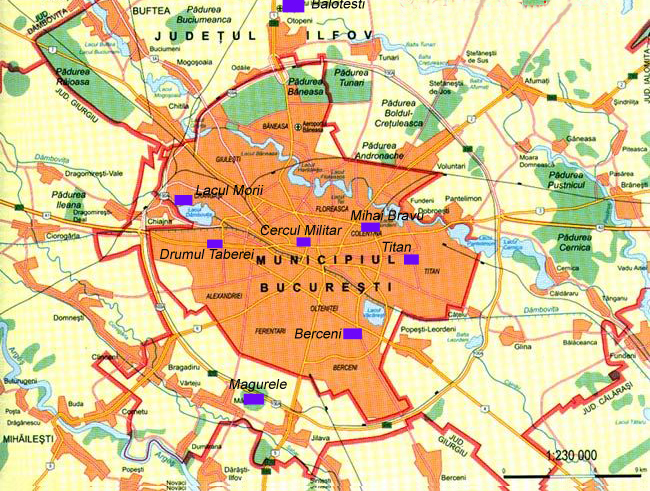 Figura nr. 1Hartă cu amplasarea stațiilor automate de monitorizare a calității aerului din aglomerarea Bucureşti5.2 Poluanți și parametrii meteo monitorizațiTabel nr. 3Poluanți și parametrii meteo monitorizați la stațiile automate de monitorizare a calității aerului, amplasate în aglomerarea Bucureşti5.3 Metode de referință pentru evaluarea concentrațiilor de dioxid de azot, oxizi de azot, particule în suspensie (PM10 și PM2.5), benzen Tabel nr. 4Metode de referință 5.4 Prezentarea datelor provenite de la stațiile automate de monitorizare a calității aerului amplasate în aglomerarea BucureştiDioxid de azot, NO2Concentrații medii anualeTabel nr. 5Valorile concentrației medii anuale pentru NO2, la stațiile automate de monitorizare a calității aerului din aglomerarea București, perioada 2007 - 2019.Figura nr. 2Evoluția concentrației medii anuale pentru NO2, pentru perioada 2010 - 2019Numărul de ore pentru care concentrația medie a depăşit valoarea de 200 µg/m3Tabel nr. 6Numărul de ore pentru care concentrația medie a depăşit valoarea de 200 µg/m3 la  NO2 la stațiile automate de monitorizare a calității aerului din aglomerarea București, perioada 2007 - 2019.Figura nr. 3Evoluția numărului anual de ore pentru care concentrația medie a depășit valoarea de 200 µg/m3, pentru NO2, pentru perioada 2010 - 2019Pulberi în suspensie PM10Valorile concentrației medii anuale pentru PM10Tabel nr. 7Valorile concentrației medii anuale pentru PM10 la stațiile automate de monitorizare a calității aerului din aglomerarea București, perioada 2007 - 2019.Figura nr. 4Evoluția concentrației medii anuale pentru PM10, pentru perioada 2010 - 2019Numărul zile în care concentrația medie a depășit valoarea de 50 µg/m3 Tabel nr. 8Numărul de zile pentru care concentrația medie a depăşit valoarea de 50 µg/m3 la PM10 la stațiile automate de monitorizare a calității aerului din aglomerarea București, perioada 2007 - 2019.Figura nr. 5Evoluția numărului anual de zile pentru care concentrația medie zilnică a depășit valoarea de 50 µg/m3, pentru PM10, pentru perioada 2010 - 2019Pulberi în suspensie PM2,5Valorile concentrației medii anuale pentru PM2,5Tabel nr. 9Valorile concentrației medii anuale pentru PM2,5 la stațiile automate de monitorizare a calității aerului din aglomerarea București, perioada 2007 - 2019.Figura nr. 4Evoluția concentrației medii anuale pentru PM2,5, pentru perioada 2010 – 2019Benzen C6H6Valorile concentrației medii anuale pentru C6H6Tabel nr. 10 Valorile concentrației medii anuale pentru C6H6 la stațiile automate de monitorizare a calității aerului din aglomerarea București, perioada 2007 - 2019.Figura nr. 5Evoluția concentrației medii anuale pentru benzen C6H6, pentru perioada 2010 – 20196. Sursele de poluare1. Traficul rutier2. Încălzirea rezidenţială, prepararea hranei şi încălzirea în sectorul instituţional3. Activităţile industriale şi de prestări servicii4. Alte activităţi (transportul feroviar de călători, transportul aerian, cultivarea plantelor, creşterea animalelor în regim casnic, depozitarea deşeurilor municipale solide)7. Condiții de dispersie atmosfericăS-au înregistrat şi condiţii favorabile de apariţie a fenomenului de inversiune termică, mai ales în timpul serii, în condiţii de calm atmosferic (viteza vântului mai mică de 0,5 m/s), fapt care a dus persistenţa poluanţilor pe o durată de timp mai mare decât în mod obişnuit. 8. Stadiul de realizare a măsurilor cuprinse în planRaportul complet al Comisiei Tehnice aprobat prin HCGMB 106/26.02.2019 poate fi consultat la adresa http://pmb.ro/institutii/primaria/directii/directia_mediu/planuri_de_calitate_aer/docs/plan_integrat_calitate_aer_buc/raport_anual_privind_stadiul_realizarii_m%C4%83surilor_PICA_2019.pdfIn urma analizei continutului raportului anual la PICA  pe anul 2019 transmis de PMB , respectiv raportul anual elaborat de GNM se pot formula urmatoarele concluzii:Stadiul concret al implementarii fiecărei măsuri în parte din PICA este prezentat in cele doua rapoarte mentionate , anexate. Aceste rapoarte sunt prezentate așa cum au fost primite de la cele două instituții, fără comentarii suplimentare din partea APM București. Totuși considerăm că este important a fi menționat faptul că implementarea acțiunilor aferente măsurii I.14 (gestionarea  traficului în zona centrală) prezentate a fi realizate pentru anul de raportare 2019 prin adoptarea HCGMB 539/2019 (vigneta oxygen) ar afecta negativ reducerea concentrațiilor  prin amânarea/suspendarea respectivei HCGMB. Măsura I.14 este printre cele mai importante măsuri din PICA, are un efect estimat major asupra reducerii concentrațiilor de PM10 , PM 2,5 și NO2 tocmai datorită faptului că țintele propuse în cadrul măsurii erau foarte mari, de reducere a traficului cu 40% in zona centrală si cu 25% pe inelul median. Aceste valori au fost asumate  de PMB și introduse ca valori de intrare in studiul de calitate a aerului care a calculat numărul de depășiri ce se vor inregistra la finalul anului de proiecție 2022. Doar în baza analizei rezultatelor acestui studiu, prin care se demonstra că nu vor mai fi depășiri la finalul anului 2022 autoritațile de mediu (APM București respectiv ANPM) au avizat PICA. În eventualitatea amânării aplicării/abrogării HCGMB 539/2019, Primăria Municipiului București trebuie sa  adopte de urgență măsuri complementare/suplimentare celor din PICA care să conducă la reducerea traficului conform țintelor asumate. In continuare prezentam doar o centralizare masurilor realizate, in curs de realizare si nerealizate. Măsurile nerealizate la termen sunt implementate cu diferite procente de realizare sau , in anumite cazuri, nu au fost primite raportari cu privire la indicatorul de monitorizare a progresului.CENTRALIZARE MĂSURI SCENARIUL DE PROIECȚIECENTRALIZARE MĂSURI SUPLIMENTARETabel nr. 11 Sinteza măsurilor cuprinse în plan9. ConcluziiEfectele observate ale implementării PICA sunt:NO2Se păstrează numărul de stații la care se depășește VL limită anuală - 2. Stațiile la care se depășeste VL limită anuală sunt aceleași ca și în anii anteriori (B3 și B6- stații de trafic).Concentrațiile medii anuale au crescut usor față de anul precedent, cu excepția stațiilor de trafic, unde acestea au scăzut.Pentru reducerea concentrațiilor de NO2 și încadrarea cât mai rapidă în cerințele L104/2011, trebuie urgentate și/sau eliminate întârzierile la măsurile (prezentate în ordinea importanței) : I.14, I.4, I.2, I.11; Trebuie finalizate și măsurile nerealizate la termen I.6, I.8, I.12, I.13, II.1; IV.1, V.1, V.2, aflate incă in diferite procente de realizarePM 10Se păstrează  numărul de stații la care VL zilnică (stațiile de trafic B3 și B6) este depășită mai mult de 35 ori într-un an calendaristic . Față de anul 2018, in anul 2019 s-a identificat o scădere ușoară a concentrațiilor medii anuale la stațiile B1, B5 si B6 si mai pronunțată la stațiile B2, B3 respectiv B4. Numărul de depășiri ale VL zilnică a scăzut la toate stațiile de monitorizare din București, însă, la stațiile de trafic din nou nu s-au atins cerințele prevăzute în anexa 3 a Legii 104/2011 privind calitatea aerului înconjurător. De mentionat faptul că la stația B3 nu au mai fost inregistrate atât de multe depășiri ca in anul 2018 ( in 2019 au fost 46 depășiri fata de 70 in 2018, dar B3 se menține incă stația cu cele mai multe depășiri din București)Pentru reducerea concentrațiilor de PM10  și încadrarea cât mai rapidă în cerințele L104/2011, trebuie urgentate și/sau eliminate întârzierile la măsurile (prezentate în ordinea importanței) : I.14, I.4, I.2, I.11, I.13; Trebuie finalizate și măsurile nerealizate la termen IV.1, V.1, V.2 I.6, I.8, I.12, I.13, II.1; IV.1, V.1, V.2PM 2,5Concentrațiile medii anuale de PM 2,5 sunt sub valorile limită la toate stațiile în care se monitorizează PM 2.5Pentru a se respecta și valorile limită aplicabile în anul 2020, aceleași comentarii privind urgentarea măsurilor ca pentru PM10BenzenConcentrațiile medii anuale prentru acest poluant s-au situat sub valorile limită în ultimii 3 ani calendaristici (2017,  2018 și 2019) și au o tendință ușor crescătoare. Pentru acest poluant considerăm că nu există pericolul depășirii valorilor limităANEXA NR.1Hotărârea Consiliului General al Municipiului București nr. 36/29.01.2020 privind aprobarea raportului anual privind stadiul realizării măsurilor din planul de calitate a aerului inclusiv raportul aferentHCGMB 36/2020ANEXA NR. 2Raportul anual cu privire la stadiul de realizare și atingerea indicatorilor cuantificabili din punct de vedere al eficienței, prevăzuți în planul de calitate a aerului, elaborat de autoritatea publică teritorială de inspecție și control în domeniul protecției mediuluiANEXA NR. 3Hotărârile Consiliului General al Municipiului București privind aprobarea rapoartelor trimestriale privind stadiul realizării măsurilor din planul de calitate a aerului și rapoartele trimestriale aferenteTrimestrul I		HCGMB nr. 372/2019http://doc.pmb.ro/monitorul_oficial/2019/iun_2019/HCGMB_372.pdf Trimestrul II		HCGMB nr. 531/2019http://doc.pmb.ro/monitorul_oficial/2019/sept_2019/HCGMB_531.pdf Trimestrul III	HCGMB nr. 720/2019http://doc.pmb.ro/monitorul_oficial/2019/dec_2019/HCGMB_720.pdf   Poluanții vizați /Valori Limită/ Valori țintă conform Legii nr. 104 din 15 iunie 2011Poluanții vizați /Valori Limită/ Valori țintă conform Legii nr. 104 din 15 iunie 2011Oxizi de azot – NO2/NOXOxizi de azot – NO2/NOXPrag de alertă400 µg/m³ - măsurat timp de 3 ore consecutive, în puncte reprezentative pentru calitatea aerului pentru o suprafața de cel puțin 100 km² sau pentru o întreagă zonă sau aglomerare, oricare dintre acestea este mai mică.Valori limită200 µg/m³ NO2 - valoarea limită orară pentru protecția sănătății umane (a nu se depăşi mai mult de 18 ori într-un an calendaristic)
 40 µg/m³ NO2 - valoarea limită anuală pentru protecția sănătății umaneNivel critic30 µg/m³ NOX - nivelul critic anual pentru protecția vegetațieiParticule în suspensie - PM10Particule în suspensie - PM10Valori limită50 µg/m³ - valoarea limită zilnică pentru protecția sănătății umane (a nu se depăşi mai mult de 35 ori într-un an calendaristic)
40 µg/m³ - valoarea limită anuală pentru protecția sănătății umaneParticule în suspensie - PM2,5Particule în suspensie - PM2,5Valoare țintă25 µg/m³ - valoarea-țintă anualăValori limită25 µg/m³ - valoarea limită anuală care trebuie atinsă până la 1 ianuarie 2015
20 µg/m³ - valoarea limită anuală care trebuie atinsă până la 1 ianuarie 2020Benzen - C6H6Benzen - C6H6Valoare limită5 µg/m³ - valoarea limită anuală pentru protecția sănătății umaneAnNr. și data Hotărârii Consiliului General al Municipiului București privind aprobarea raportului anual privind stadiul realizării măsurilor din planul integrat de calitate a aeruluiLink direct pentru accesarea raportului2018106/26.02.2019http://www.pmb.ro/institutii/primaria/directii/directia_mediu/planuri_de_calitate_aer/docs/plan_integrat_calitate_aer_buc/raport_anual_privind_stadiul_realizarii_măsurilor_PICA_2018.pdf201936/29.01.2020http://pmb.ro/institutii/primaria/directii/directia_mediu/planuri_de_calitate_aer/docs/plan_integrat_calitate_aer_buc/raport_anual_privind_stadiul_realizarii_m%C4%83surilor_PICA_2019.pdfCodul stațieiLocalizareTipul stațieiCoordonate geograficeCoordonate geograficeAltitudine (m)Raza ariei de reprezentativitateMediulînconjurător local/morfologiapeisajuluiMediulînconjurător local/morfologiapeisajuluiAlte informații Codul stațieiLocalizareTipul stațieiLatitudineLongitudineAltitudine (m)Raza ariei de reprezentativitateTipul zoneiCaracterizarea zoneiAlte informații B-1Lacul MoriiAl. Lacul Morii nr.1, sector 6fond urban44,447 N 26,038 E921 - 5 kmurbanăSpaţiu relativ deschis, pe malul unui lacB-2TitanStr.Rotundă nr.4, sector 3,industrială44,417 N 26,161 E92100 m - 1 kmrezidenţialăÎnconjurată de clădiri cu 10 etaje la o distanţă de apx. 100 m pe direcţia NV şi VB-3Mihai BravuŞos.Mihai Bravu nr.42-62, sector 2trafic44,444 N 26,128 E9210 – 100 mrezidenţialăŞosea cu 3 benzi pe sens încadrată de blocuri cu 10 etajeB-4BerceniŞos.Berceni nr.10-12, sector 4industrială44,384 N26,125 E92100 m - 1 kminstituţieCurte interioarăB-5Drumul TabereiStr.Drumul Taberei nr.119, sector 6industrială44,419 N 26,034 E92100 m - 1 kminstituţieCurte interioarăB-6Cercul MilitarCalea Victoriei nr.32-34, sector 1trafic44,435 N 26,098 E9210 – 100 murbanArteră principală cu trafic ridicat auto şi pietonalB-7MăgureleStr.Atomiștilor nr.407fond suburban44,350 N 26,031 E25 - 150 kminstituţieCurte interioarăB-8BaloteştiComuna Baloteşti, UM01924Cfond regional--200 - 500 kminstituţiePoiană în pădureStația automată de monitorizarePoluanți monitorizațiParametrii meteoB-1 Lacul MoriiNOx, SO2, CO, O3, 1,3 Butadienă, o, m, p-xilen, benzen, etilbenzen, toluen, PM10, PM2,5Direcţia vântului, precipitaţii, presiunea aerului, radiaţia solară, temperatură aer, umiditate relativă, viteza vântuluiB-2 TitanNOx, SO2, CO,Direcţia vântului, precipitaţii, presiunea aerului, radiaţia solară, temperatură aer, umiditate relativă, viteza vântuluiB-3 Mihai BravuNOx, CO, PM10B-4 BerceniNOx, SO2, o, m, p-xilen, benzen, etilbenzen, toluen,Direcţia vântului, precipitaţii, presiunea aerului, radiaţia solară, temperatură aer, umiditate relativă, viteza vântuluiB-5 Drumul TabereiNOx, SO2, CO, O3, 1,3 Butadienă, o, m, p-xilen, benzen, etilbenzen, toluenDirecţia vântului, precipitaţii, presiunea aerului, radiaţia solară, temperatură aer, umiditate relativă, viteza vântuluiB-6 Cercul MilitarNOx, CO, 1,3 Butadienă, o, m, p-xilen, benzen, etilbenzen, toluen, PM10Direcţia vântului, precipitaţii, presiunea aerului, radiaţia solară, temperatură aer, umiditate relativă, viteza vântuluiB-7 MăugureleNOx, SO2, O3,Direcţia vântului, precipitaţii, presiunea aerului, radiaţia solară, temperatură aer, umiditate relativă, viteza vântuluiB-8 BaloteştiNOx, SO2, O3, 1,3 Butadienă, o, m, p-xilen, benzen, etilbenzen, toluen,Direcţia vântului, precipitaţii, presiunea aerului, radiaţia solară, temperatură aer, umiditate relativă, viteza vântuluiMetode de referințăStandardMetoda de referință pentru măsurarea dioxidului de azot şi a oxizilor de azotMetoda de referință pentru măsurarea dioxidului de azot şi a oxizilor de azot este cea prevăzută în SR EN 14211 «Aer înconjurător. Metodă standardizată pentru măsurarea concentrației de dioxid de azot şi monoxid de azot prin chemiluminescență»Metoda de referință pentru prelevarea şi măsurarea PM10Metoda de referință pentru prelevarea şi măsurarea PM10 este cea prevăzută în standardul SR EN 12341«Aer înconjurător. Metodă standardizată de măsurare gravimetrică pentru determinarea fracției masice dePM10 sau PM2,5 a particulelor în suspensie».Metoda de referință pentru prelevarea şi măsurarea PM2,5Metoda de referință pentru prelevarea şi măsurarea PM2,5 este cea prevăzută în standardul EN 12341«Aer înconjurător. Metodă standardizată de măsurare gravimetrică pentru determinarea fracției masice dePM10 sau PM2,5 a particulelor în suspensie».Metoda de referință pentru prelevarea şi măsurarea benzenuluiMetoda de referință pentru măsurarea benzenului este cea prevăzută în standardul SR EN14662 "Calitatea aerului înconjurător. Metodă standardizată pentru măsurarea concentrațiilor debenzen" - părțile 1, 2 şi 3.Statii de monitorizareStatii de monitorizareStatii de monitorizareStatii de monitorizareStatii de monitorizareStatii de monitorizareMedia anuală (μg/m3)Media anuală (μg/m3)Media anuală (μg/m3)Media anuală (μg/m3)Media anuală (μg/m3)Media anuală (μg/m3)Captura de date valide (%)Captura de date valide (%)Captura de date valide (%)Captura de date valide (%)Captura de date valide (%)Captura de date valide (%)B-1B-2B-3B-4B-5B-6200743(46)(62)(41)591112007947381778587200833(33)6838(49)(78)20089678949378822009(36)(20)(67)(24)(39)6220093836797564852010(28)(21)(50)(35)(36)65201073747476839320112022(50)2142(58)20119693449193522012(24)1659(10)452012368798648702013(8)(60)(44)2013061820410201420140000002015(13)(15)(42)20158224110002016(28.25)(35.41)(43.27)(17.88)(35.08)(44.17)201647.7335.6642.1746.5349.2947.56201731.3129.8752.7624.5238.6356.68201793.9494.5994.9093.6495.3994.19201827.7331.6259.3327.5735.562.79201891.1694.7395.0395.7395.6395.092019(30.4)31.35(51.92)(29.52)(39.14)(57.44)201959.4789.6045.14)49.8667.9782.09 preconizat 202339.8430.8538.9130.8534.5636.35VL404040404040Statii de monitorizareStatii de monitorizareStatii de monitorizareStatii de monitorizareStatii de monitorizareStatii de monitorizareNumăr oreNumăr oreNumăr oreNumăr oreNumăr oreNumăr oreB-1B-2B-3B-4B-5B-6200777(52)( 110)(23)15764920085(59)10785(73)(155)2009(3)(0)(75)(100)(14)162010(0)( 0)( 24)( 45)( 0)4201100(4)70(0)2012(0)049(1)1902013(0)(0)(9)(0)(0)(0)2014(0)(0)(0)(0)(0)(0)2015(0)(0)(0)(0)(0)(0)2016(0)(0)(0)(0)(0)( 0)2017000062020180030242019(0)0(0)(0)(1)(0) preconizat 2023100000număr maxim181818181818Statii de monitorizareStatii de monitorizareStatii de monitorizareStatii de monitorizareStatii de monitorizareStatii de monitorizareMedia anuală (μg/m3)Media anuală (μg/m3)Media anuală (μg/m3)Media anuală (μg/m3)Media anuală (μg/m3)Media anuală (μg/m3)Captura de date valide (%)Captura de date valide (%)Captura de date valide (%)Captura de date valide (%)Captura de date valide (%)Captura de date valide (%)B-1B-2B-3B-4B-5B-6200747475649(47)3420078792928746912008(45)(43)55(49)(53)(53)20088375878176682009(43)(39)(51)(42)(50)(50)2009727069427058201035(36)423138(41)20109269899390612011(39)36(39)33(43)(37)201180886189824320123836(37)3444-2012878734858502013(31)31-30(47)(34)2013779009229552014(29)29(29)(28)(24)36201436911084986201530(23)(28)(27)313620159012347690932016(32.26)(30.19)(29.70)(27.98)(33.35)(33.40)201668.5811.7567.4981.9782.5183.612017(28.84)32.45(37.26)29.6633.80(35.29)201752.6088.4981.9287.1287.1283.84201828.56(29.95)38.6530.2731.9135.30201892.6083.8492.0591.5188.4986.03201928.8126.7535.69(27.69)(30.04)34.41201987.67788.7788.2281.3775.8989.04 preconizat 20233027.4830.6527.4828.8730.45VL404040404040Statii de monitorizareStatii de monitorizareStatii de monitorizareStatii de monitorizareStatii de monitorizareStatii de monitorizareNumăr zileNumăr zileNumăr zileNumăr zileNumăr zileNumăr zileB-1B-2B-3B-4B-5B-62007108121187122(62)572008(92)(79)167(118)(121)(117)2009(67)(52)(103)(34)(90)(83)201052(48)873870(57)2011(69)69(39)49(79)(25)20126660(23)4188(0)2013(36)32(0)32(42)(24)2014(9)23(4)(16)(2)48201537(2)(11)(15)31412016(30)(2)(17)(30)(34)(38)2017(12)31(57)2244(50)20183028702730422019232346(18)(19)38 preconizat 2023100000număr maxim353535353535Statii de monitorizareStatii de monitorizareStatii de monitorizareStatii de monitorizareStatii de monitorizareStatii de monitorizareMedia anuală (μg/m3)Media anuală (μg/m3)Media anuală (μg/m3)Media anuală (μg/m3)Media anuală (μg/m3)Media anuală (μg/m3)Captura de date valide (%)Captura de date valide (%)Captura de date valide (%)Captura de date valide (%)Captura de date valide (%)Captura de date valide (%)B-1B-2B-3B-4B-5B-6200735.2935.5420079697200820082009(31)(35)(25)200963595920102427(20)20109188812011(21)(24)(21)20115882432012-(31)352012083852013-(53)(26)201304302014---20140002015(11)--20154002016(28.92)--201647.5400201720.94(16.12)(22.52)201794.2564.6664.66201821.319.0621.59201897.8186.0386.58201917.8916.80(16.44)201990.9686.0379.45 preconizat 202323.4622.6525.36VL252525Statii de monitorizareStatii de monitorizareStatii de monitorizareStatii de monitorizareStatii de monitorizareStatii de monitorizareMedia anuală (μg/m3)Media anuală (μg/m3)Media anuală (μg/m3)Media anuală (μg/m3)Media anuală (μg/m3)Media anuală (μg/m3)Captura de date valide (%)Captura de date valide (%)Captura de date valide (%)Captura de date valide (%)Captura de date valide (%)Captura de date valide (%)B-1B-2B-3B-4B-5B-6200720072008(4.8)20080000014.7200920092010(2.5)(3.2)(2.6)(4.7)(2.3)(2.2)201056.763.670.143.657.521.420112011000000201220120000002013201300000020142014000000201520150000002016(1.83)(1.31)201646.1735.2520171.180.92(1.51)201791.3795.3523.0120180.98(0.96)1.11(1.36)201896.2079.2595.8258.712019(1.97)(1.00)(0.68)(1.35)(3.78)201913.7951.5176.1248.4848.48 preconizat 20231.691.231.811.231.521.96VL555555Total Masuri Scenariul de proiectieMasuri realizate dejaMasuri in curs de realizare, fara intarzieriMasuri in curs de realizare, cu diverse grade de intarziereMasuri nerealizate201Masuri: I.92Masuri: I.3, III.1, 9Masuri: I.1, I.2, I.4, I.5, I.7 I.10,  I.11,  I.14 IV.28Măsuri: I.6 I.8 I.12 I.13, II.1; IV.1, V.1, V.2Total Masuri suplimentareMasuri realizate dejaMasuri in curs de realizare, fara intarzieriMasuri in curs de realizare, cu diverse grade de intarziereMasuri nerealizate315Masuri: N5, N6, N9, N25, N2916Masuri: N1, N2, N7, N10, N11, N14, N16, N17, N18, N19, N20, N21, N26, N27, N30, N319Masuri:, N4, N8, N12, N13, N15, N22 N23, N24, N281N3Nr. măsuriPM10/PM2,5NOxC6H6TOTAL171612Surse fixe330Surse mobile111112Surse de suprafață320